Country of dispatch / País exportadorFINLAND / FINLANDIAISO Code / Código ISOFICertificate number (No) / Certificado númeroCompetent ministry of exporting country / Ministerio competente del país exportadorMinistry of Agriculture and Forestry of Finland / Ministerio de Agricultura y Recursos Forestales de FinlandiaCompetent ministry of exporting country / Ministerio competente del país exportadorMinistry of Agriculture and Forestry of Finland / Ministerio de Agricultura y Recursos Forestales de Finlandia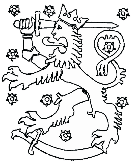 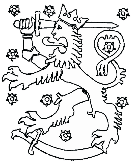 VETERINARY health certificatefor export of fish and fishery products 
from FinlandCERTIFICADO DE INSPECCIÓN VETERINARIApara exportación de productos pesqueros de FinlandiaCompetent central authority of exporting country / Autoridad competente del país exportadorFinnish Food Authority / Agencia Finlandesa de AlimentosCompetent central authority of exporting country / Autoridad competente del país exportadorFinnish Food Authority / Agencia Finlandesa de AlimentosVETERINARY health certificatefor export of fish and fishery products 
from FinlandCERTIFICADO DE INSPECCIÓN VETERINARIApara exportación de productos pesqueros de FinlandiaCompetent local authority issuing this certificate / Autoridad local que emite este certificadoCompetent local authority issuing this certificate / Autoridad local que emite este certificadoVETERINARY health certificatefor export of fish and fishery products 
from FinlandCERTIFICADO DE INSPECCIÓN VETERINARIApara exportación de productos pesqueros de FinlandiaName, address, telephone and e-mail of the consignor/exporter / Nombre, domicilio, teléfono y correo electrónico del consignador/exportadorName, address, telephone and e-mail of the consignor/exporter / Nombre, domicilio, teléfono y correo electrónico del consignador/exportadorName, address, telephone and e-mail of the consignee/importer / Nombre, domicilio, teléfono y correo electrónico del consignatario/importadorI Identification of goods / Identificación de los productosI Identification of goods / Identificación de los productosI Identification of goods / Identificación de los productosI.1 Fish of species (scientific name(s)) / Pescados de especies (nombre/s científico(s))I.1 Fish of species (scientific name(s)) / Pescados de especies (nombre/s científico(s))I.1 Fish of species (scientific name(s)) / Pescados de especies (nombre/s científico(s))I.2 Type and name of products / Tipo y nombre de productosI.2 Type and name of products / Tipo y nombre de productosI.2 Type and name of products / Tipo y nombre de productosI.3 State or type of processing / Estado o tipo de procesamientoI.3 State or type of processing / Estado o tipo de procesamientoI.3 State or type of processing / Estado o tipo de procesamientoI.4 Type of packaging / Tipo de embalajeI.5 Identification marks of packages / Identificación de los embalajesI.5 Identification marks of packages / Identificación de los embalajesI.6 Number of packages / Cantidad de unidades de embalajeI.7 Gross weight (kg) / Peso bruto (kg)I.8 Net weight (kg) / Peso neto (kg)I.9 Date(s) of production and processing / Fechas de producción y procesamientoI.10 Conditions for storage and transport / Condiciones para su almacenamiento y transporteI.10 Conditions for storage and transport / Condiciones para su almacenamiento y transporteI.11 Container number(s) / Número(s) de contenedoresI.12 Seal number(s) / Número(s) de sellosI.12 Seal number(s) / Número(s) de sellosCertificate number (No) / Número de certificadoCertificate number (No) / Número de certificadoII Origin of goods / Origen de los bienesII Origin of goods / Origen de los bienesII Origin of goods / Origen de los bienesII.1 Country of origin (of fish) / País de origen (del pescado)II.1 Country of origin (of fish) / País de origen (del pescado)II.2 ISO Code / Código ISOII.3 Name, address and official approval number(s) of production and processing establishment(s) / Nombre, domicilio y número/s de aprobación oficial de los establecimientos de producción y almacenamientoII.3 Name, address and official approval number(s) of production and processing establishment(s) / Nombre, domicilio y número/s de aprobación oficial de los establecimientos de producción y almacenamientoII.3 Name, address and official approval number(s) of production and processing establishment(s) / Nombre, domicilio y número/s de aprobación oficial de los establecimientos de producción y almacenamientoII.4 Name, address and official approval number of separate cold store / Nombre, domicilio y número de aprobación oficial de almacenes frigoríficos separadosII.4 Name, address and official approval number of separate cold store / Nombre, domicilio y número de aprobación oficial de almacenes frigoríficos separadosII.4 Name, address and official approval number of separate cold store / Nombre, domicilio y número de aprobación oficial de almacenes frigoríficos separadosII.5 Date of loading / Fecha de cargaII.6 Place of loading / Lugar de cargaII.6 Place of loading / Lugar de cargaII.7 Means of transport / Medio de transporteII.7 Means of transport / Medio de transporteII.7 Means of transport / Medio de transporteIII Destination of goods / Destino de los bienesIII Destination of goods / Destino de los bienesIII Destination of goods / Destino de los bienesIII.1 Country of destination / País de destinoIII.2 ISO Code / Código ISOIII.3 Place of destination / Lugar de destinoIV Attestation / CertificaciónI, the undersigned Official Veterinarian do hereby certify that: / El Oficial Veterinario suscrito certifica por la presente que:the fish and fishery products described above were manufactured at (an) establishment(s) and stored at (a) cold store(s) that have been approved and that are under the supervision of the competent authority of Finland; / el pescado y los productos acuíferos descritos fueron manufacturados en establecimiento(s) así como almacenados en frigoríficos aprobados y bajo la supervisión de la autoridad competente de Finlandia;the fish and fishery products were handled, produced, packed and stored under sanitary conditions in accordance with the the European Union and Finnish legislation on public health requirements; / el pescado y los productos acuíferos fueron manipulados, producidos, embalados y almacenados bajo condiciones sanitarias de acuerdo con la legislación de la Unión Europea y de Finlandia sobre requisitos de salud pública;the fish and fishery products were at the time of loading in perfect condition and unconditionally fit for human consumption; and / el pescado y los productos acuíferos estaban al momento de su carga en perfectas condiciones; yFinland implements an official testing program for harmful organisms, veterinary drug residues and other toxic substances. The results of the tests meet European Union performance standards and have not provided any evidence as to the presence of chemical/drug residues or toxic substances or harmful organisms in this consignment which could be harmful to human health. / Finlandia implementa un programa oficial de pruebas acerca de organismos peligrosos, residuos de drogas veterinarias y otras sustancias tóxicas. Los resultados de estas pruebas satisfacen los estándares de la Unión Europea y no han suministrado ninguna evidencia de la presencia en esta remesa de residuos químicos o farmacológicos o sustancias tóxicas u organismos dañinos para la salud humana.Done at (place) / Emitido en (lugar) Date / FechaOfficial stamp (1) / Sello oficial (1)Official stamp (1) / Sello oficial (1)Signature of the official veterinarian (1) / Firma del oficial veterinario (1)Signature of the official veterinarian (1) / Firma del oficial veterinario (1)Signature of the official veterinarian (1) / Firma del oficial veterinario (1)Signature of the official veterinarian (1) / Firma del oficial veterinario (1)Official stamp (1) / Sello oficial (1)Official stamp (1) / Sello oficial (1)Name clarification and official position in capital letters / Aclaración de firma y cargo en mayúsculasName clarification and official position in capital letters / Aclaración de firma y cargo en mayúsculasName clarification and official position in capital letters / Aclaración de firma y cargo en mayúsculasName clarification and official position in capital letters / Aclaración de firma y cargo en mayúsculasOfficial stamp (1) / Sello oficial (1)(1)  Signature and stamp must be in a different colour to that of the printed certificate / (1)  La firma y el sello deben estar en un color diferente del color del certificado impreso(1)  Signature and stamp must be in a different colour to that of the printed certificate / (1)  La firma y el sello deben estar en un color diferente del color del certificado impreso(1)  Signature and stamp must be in a different colour to that of the printed certificate / (1)  La firma y el sello deben estar en un color diferente del color del certificado impreso(1)  Signature and stamp must be in a different colour to that of the printed certificate / (1)  La firma y el sello deben estar en un color diferente del color del certificado impreso(1)  Signature and stamp must be in a different colour to that of the printed certificate / (1)  La firma y el sello deben estar en un color diferente del color del certificado impreso(1)  Signature and stamp must be in a different colour to that of the printed certificate / (1)  La firma y el sello deben estar en un color diferente del color del certificado impreso